              SPRI-Works Sample Preperation Request Form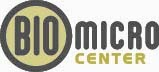 User Name:__________________________     Email address_________________________	Phone__________________   Date_________Lab Name_________________    Account # /  PO#____________________       Address_____________________________________________Sample Information:Desired Insert Size:   200-400bp_____    300-600bp_____*Samples must be >100bp in length**Please see http://openwetware.org/wiki/BioMicroCenter for pricing informationBioMicro Use Only         Unit Charge $_______   Total Charge back $__________  Database Tracking Number______________  DATE FINAL ___________________Sample IDuL(Total)Concentration (ng/uL)AdapterMixBMC_ID12345678910